Date: ………………………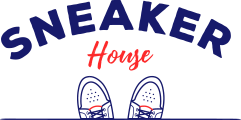 

RETURN FORM


Signature:


.....................................Name:..........................................................................................................Email:..........................................................................................................Order number:..........................................................................................................Order date:..........................................................................................................Item(s) being returnedSizeQuantityUnit Price